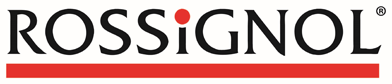 24/11/2014S.N. ROSSIGNOL - Route de St Cénéré - 53150 Montsûrs - Tél : 02.43.01.55.55 - Fax : 02.43.01.55.06
site web : www.rossignol.frCENDRIER/CORBEILLE 6/30L KOPA / PIED GRIS MANGANESE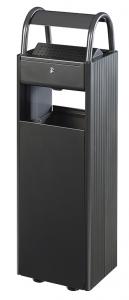 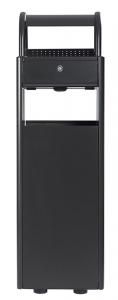 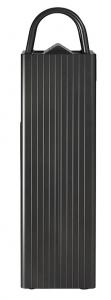 Caractéristiques produitsAvantagesAcier poudré anti-UV + Profilés aluminium Solidité, résistant à la corrosion Serrure à clé triangulaire Evite l'ouverture intempestive du cendrier, clé standard utilisable sur toute la gamme des cendriers extérieurs Sac maintenu par des étriers Mise en place du sac facile Spécial "Pause café" Grande contenance, cendrier protégé des intempéries DIMENSIONSDIMENSIONSSans emballageAvec emballagePoids Net : 16.6 KgPoids Brut : 17.6 KgVolume Brut : 0.09 m3Dimension en mm ( L x l x H): 0 x 0 x 0Dimension en mm ( L x l x H) : 310 x 280 x 1020PALETTISATIONPALETTISATIONQuantité par palette18Dimension palette en mm ( L x l x H)1200 x 1000 x 1730Nombre référence/couche3Nombre couche/palette0Poids palette (en Kg)327Palette perdue (palette europe sur demande)Palette perdue (palette europe sur demande)